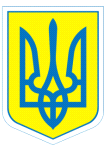 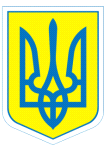 НАКАЗ22.08.2017	                                         м.Харків 		                   		№ 128Про збір даних доінформаційно-телекомунікаційноїСистеми «Державна інформаційна система освіти» у 2017/2018 н.р.	На підставі наказу Міністерства освіти і науки України від 14.07.2017 № 1068 «Про збір даних до інформаційно-телекомунікаційної Системи «Державна інформаційна  система освіти» у 2017/2018 н.р.», листа  Департаменту науки і освіти Харківської обласної державної адміністрації від 19.08.2017 № 01-36/3322 , з метою дерегуляції та дебюрократизації управління системою освіти, спрощення ведення документообігу навчального закладу, оптимізації формування державної статистичної звітності в системі загальної середньої освіти України,НАКАЗУЮ:Призначити  відповідального за складання, подання державної статистичної звітності  в сфері загальної середньої освіти та завантаження даних в ІТС «ДІСО»  заступника директора з навчально-виховної роботи Данильченко Тетяну Анатоліївну.2.Заступнику директора з навчально-виховної роботи Данильченко Т.А. забезпечити подання форм державної статистичної звітності у визначені терміни в автоматизованому режимі в ІТС «ДІСО» (Додаток 1).3.Контроль за виконанням даного наказу залишаю за собою.Директор		Л.О.МельніковаЗ наказом ознайомлена			Т.А.Данильченко